Tisztelt Képviselő Testület!ÁLTALÁNOS INDOKOLÁSTörökszentmiklós Városi Önkormányzat Képviselő-testülete törvényességi felhívást kapott a Jász-Nagykun-Szolnok Megyei Kormányhivataltól.A Kormányhivatal Építésügyi, Hatósági, Oktatási és Törvényességi Felügyeleti Főosztálya a Magyarország helyi Önkormányzatairól szóló 2011. évi CLXXXIX. törvény (továbbiakban Mötv.) 132. § (3) bekezdés b) pontjában foglalt törvényességi felügyeleti jogkörben eljárva megvizsgálta az építményadóról szóló 36/2011. (XII.24.) számú önkormányzati rendeletet és azt törvényességi felülvizsgálatra utasította.Felhívta a Képviselő-testületet, hogy az önkormányzati rendelet hatályos jogszabályokkal való összhangját 2015. július 05-ig biztosítsa, és az intézkedéséről legkésőbb a határidő leteltét követő 3 napon belül a Kormányhivatalt értesítse.Jelen előterjesztés ennek a kötelezettségnek kíván eleget tenni akként, hogy a 36/2011.(XII.24.) számú egységes szerkezetbe foglalt önkormányzati rendeletet hatályon kívül helyezi és az Alaptörvény, a Mötv., valamint a helyi adókról szóló 1990. évi C. törvényben foglaltaknak megfelelően új rendeletet alkot az  építményadóról.RÉSZLETES INDOKOLÁSAz 1. § arra vonatkozóan tartalmaz rendelkezést, hogy a helyi adókról szóló törvény által meghatározottak szerint a Törökszentmiklósi Városi Önkormányzat rendelkezik az építményadó fizetési kötelezettségről, keletkezésének és megszűnésének módjáról.A 2. § meghatározza az adó mértékét adótárgyanként.A 3. § tartalmazza a helyi adókról szóló 1990. évi C. törvényben rögzített mentességeken túl az önkormányzat által biztosított adómentesség meghatározását. A 4. §  záró rendelkezés mely a hatályba lépés idejét tartalmazza, valamint kimondja a 36/2011. (XII.24.) számú önkormányzati rendelet hatályon kívül helyezését.ELŐZETES HATÁSVIZSGÁLATA jogalkotásról szóló 2010. évi CXXX. törvény 17. §-a alapján, az előzetes hatásvizsgálattal a jogszabály előkészítője felméri a szabályozás várható következményeit. Önkormányzati rendelet esetén a helyi önkormányzat képviselő-testületét az előzetes hatásvizsgálat eredményéről tájékoztatni kell. Ugyanezen törvény 17. § (2) bekezdése értelmében, a hatásvizsgálat során vizsgálni kell         a) a tervezett jogszabály valamennyi jelentősnek ítélt hatását, különösenaa) társadalmi, gazdasági, költségvetési hatásait,ab) környezeti és egészségi következményeit,ac) adminisztratív terheket befolyásoló hatásait, valamintb) a jogszabály megalkotásának szükségességét, a jogalkotás elmaradásának várható következményeit, és         c) a jogszabály alkalmazásához szükséges személyi, szervezeti, tárgyi és pénzügyi feltételeket.A tervezett jogszabály várható következményei, különösen     társadalmi hatásai: Az előterjesztés társadalmi tényezőket nem érinti. gazdasági hatásai: Az előterjesztésben foglalt tervezet az építményadó, mint helyi adó szabályozását tárgyalja. Jogi lehetőséget teremt az adó beszedésére.  költségvetési hatásai: Az előterjesztésben foglalt tervezet nem jelent sem többletbevételt, sem többletterhet a költségvetésnek. környezeti következményei:  A rendeletben foglaltak végrehajtásának nincs  környezeti hatása.egészségi következményei: Az előterjesztett rendelettervezetnél egészségügyi következményekre nem számítunk. VI.  adminisztratív terheket befolyásoló hatásai: A rendeletben foglaltak végrehajtása többlet adminisztratív  feladatot nem jelent VII. megalkotásának szükségessége: Az előterjesztésben foglalt tervezet célja a jogszabályoknak történő megfelelés, a törvényesség biztosítása az önkormányzati rendelet alkotásával.VIII. a jogalkotás elmaradásának várható következményei: A törvényességi felhívás kötelezővé teszi, ennek elmaradása a jogszabálysértés fennmaradását  és a Mötv. 134. § (2) és a 136. § (2). bekezdéseiben meghatározott jogkövetkezményeket eredményezhet.IX. alkalmazásához szükséges személyi, szervezeti, tárgyi és pénzügyi feltételek: A korábbi rendelet megkívánta feltételektől nem tér el.Tisztelt Képviselő-testület!Kérem a rendelet tervezet megvitatását és annak elfogadását!Törökszentmiklós, 2015. június 15.Markót ImrepolgármesterTÖRÖKSZENTMIKLÓS VÁROSI ÖNKORMÁNYZATKÉPVISELŐ-TESTÜLETÉNEK/2015. (…..) ÖNKORMÁNYZATI RENDELETEAZ ÉPÍTMÉNYADÓRÓLTörökszentmiklós Városi Önkormányzatának Képviselő-tesetülete,  Magyarország Alaptörvénye 32. cikk (1) bekezdés a) és h) pontja valamint a Magyarország helyi önkormányzatairól szóló 2011. évi CLXXXIX.  törvény 13.§ (1) bekezdésének 13. pontjában meghatározott feladatkörben,  a helyi adókról szóló 1990. évi C. törvény (a továbbiakban Htv.) 1. § (1) bekezdésében  szereplő felhatalmazás alapján, a Pénzügyi és Városfejlesztési Bizottság jóváhagyásával a következőket rendeli el.§Törökszentmiklós városában építményadó (továbbiakban adó) terheli a helyi adókról szóló 1990. évi C. törvény (továbbiakban Htv.)  12. §-ában meghatározott tulajdonosokat a 11. §-ban meghatározott építmények után, a 14. §-ban foglaltak szerint. §Az adó alapja: az építmény m2-ben számított hasznos alapterülete(2) Az adó mértéke: a  (3)-(4) bekezdések kivételével az (1) bekezdés szerinti adóalap után   220,-Ft/ m2/év(3) Kereskedelmi, távközlési, energiaellátó vállalkozási, hitelintézeti, pénzügyi vállakozási biztosítási egyéb pénzügyi tevékenység céljára szolgáló irodák, építmények esetében a hasznos alapterület alapján:1.500 m2-t meghaladó alapterület esetén:	 600,-Ft/ m2/év500 m2-t meghaladó alapterület esetén:	400,-Ft/ m2/év500 m2 meg nem haladó alapterület esetén: 220,-Ft/ m2/év(4) Termelési és raktározási célra szolgáló építmény esetén a hasznos alapterület:a) 20.000 m2 meghaladó alapterület esetén 400,-Ft/m2/évb) 10.000.m2 meghaladó de 20.000 m2-t meg nem haladó alapterület esetén 300,-Ft/m2/évc) 10.000 m2 meg nem haladó alapterület esetén 220,-Ft/m2/év(5) Amennyiben az építmény használatának célja szerint több feltételnek is megfelel, úgy a magasabb mértékkel kell az adót megtéríteni. Az egy helyrajzi számon ugyanazon tulajdonos, tulajdonában lévő több építmény esetében az azonos használati célú alapterületeket össze kell számítani.Adómentesség§Mentes az adó alól a Htv-ben foglaltakon túl a magánszemély tulajdonában lévő lakás rendeltetésű építmény, ha azt ténylegesen lakás  céljára használják, illetve lakatlan.Záró rendelkezések§Jelen rendeletet a kihírdetés napját követő napon lép hatályba és egyidejűleg hatályát veszti a Törökszentmiklós Városi Önkormányzat Képviselő-testületének az építményadóról szóló 36/2011 (XII.24.) számú önkormányzati rendelete.Törökszentmiklós, 2015. június 25.                          Markót Imre                                               Dr. Majtényi Erzsébet                           polgármester                                                         jegyző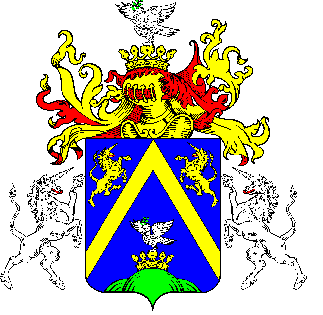 1.TÖRÖKSZENTMIKLÓS VÁROS POLGÁRMESTERETÖRÖKSZENTMIKLÓS VÁROS POLGÁRMESTERETÖRÖKSZENTMIKLÓS VÁROS POLGÁRMESTEREE L Ő T E R J E S Z T É SE L Ő T E R J E S Z T É SE L Ő T E R J E S Z T É SA Képviselő-testület 2015. június 25. napján tartandó rendes nyilvános üléséreA Képviselő-testület 2015. június 25. napján tartandó rendes nyilvános üléséreA Képviselő-testület 2015. június 25. napján tartandó rendes nyilvános üléséreElőterjesztő megnevezése: Markót Imre polgármester   Markót Imre polgármester   Iktatószám: 2-131/2015-F-1.2-131/2015-F-1.Tárgy: Az Építményadóra vonatkozó 36/2011.  (XII.24.) számú  önkormányzati rendelet törvényességi felülvizsgálataAz Építményadóra vonatkozó 36/2011.  (XII.24.) számú  önkormányzati rendelet törvényességi felülvizsgálataElőterjesztés jellege:Rendelet tervezet Rendelet tervezet Melléklet: 1 db rendelet tervezet1 db hatásvizsgálati lap1 db rendelet tervezet1 db hatásvizsgálati lapKészítette:Kovácsné Beregi Judit Adóügyi osztályvezetőKovácsné Beregi Judit Adóügyi osztályvezetőVéleményezésre megküldve: a Képviselő-testület Pénzügyi és Városfejlesztési Bizottságarészérea Képviselő-testület Pénzügyi és Városfejlesztési BizottságarészéreTörvényességi véleményezésre bemutatva:2015. június 15. 2015. június 15. 